АДМИНИСТРАЦИЯ КОЛПАШЕВСКОГО РАЙОНА ТОМСКОЙ ОБЛАСТИПОСТАНОВЛЕНИЕ13.09.2023										         №   833О внесении изменений в приложение к постановлению Администрации Колпашевского района от 09.01.2023 № 1 «Об обеспечении питанием отдельных категорий обучающихся, за исключением обучающихся, получающих начальное общее образование, и обучающихся                                          с ограниченными возможностями здоровья, муниципальных общеобразовательных организаций Колпашевского района»В целях поддержки граждан и их семей ПОСТАНОВЛЯЮ:1. Внести в приложение к постановлению Администрации Колпашевского района от 09.01.2023 № 1 «Об обеспечении питанием отдельных категорий обучающихся, за исключением обучающихся, получающих начальное общее образование, и обучающихся                                          с ограниченными возможностями здоровья, муниципальных общеобразовательных организаций Колпашевского района»                                             (в редакции постановлении Администрации Колпашевского района                            от 31.03.2023 № 304, от 15.05.2023 № 416) следующие изменения: 1) пункт 2 дополнить подпунктами 6 -7 следующего содержания:«6) обучающимся из семей погибших военнослужащих, призванных                           на военную службу по мобилизации, добровольно задействованных                             в специальной военной операции;7) обучающимся – братьям и сёстрам погибших военнослужащих, призванных на военную службу по мобилизации, добровольно задействованных в специальной военной операции.»;2) подпункт 2 пункта 8 дополнить словами: «, из семей погибших военнослужащих, призванных на военную службу по мобилизации, добровольно задействованных в специальной военной операции, братьев                         и сестёр погибших военнослужащих, призванных на военную службу                          по мобилизации, добровольно задействованных в специальной военной операции»;3) подпункт 1 пункта 10 дополнить абзацами «д» и «е» следующего содержания:«д) для оплаты стоимости питания обучающимся из семей погибших военнослужащих, призванных на военную службу по мобилизации, добровольно задействованных в специальной военной операции - копия удостоверения, подтверждающего что обучающийся либо член его семьи является членом семьи погибшего (умершего) инвалида войны,                                    участника Великой Отечественной войны, ветерана боевых действий                              по пункту 1 статьи 21 Федерального закона от 12 января 1995 г. № 5-ФЗ                     «О ветеранах» и имеет право на меры социальной поддержки,            установленные Федеральным законом от 12 января 1995 г. № 5-ФЗ                              «О ветеранах» (с предоставлением оригинала для сличения) и справка центра социальной поддержки населения, подтверждающая что обучающийся является членом семьи участника специальной военной операции;е) для оплаты стоимости питания обучающимся - братьям и сестрам погибших военнослужащих, призванных на военную службу                                         по мобилизации, добровольно задействованных в специальной военной операции - справка военного комиссариата либо воинской части и сведения, подтверждающие родство (брат, сестра) с погибшим военнослужащим, призванным на военную службу по мобилизации, добровольно задействованным в специальной военной операции.»;4) второе предложение подпункта 2 пункта 10 изложить в следующей редакции: «Питание начинается со дня принятия такого решения.».2. Настоящее постановление вступает в силу с даты его официального опубликования.3. Опубликовать настоящее постановление в Ведомостях органов местного самоуправления Колпашевского района и разместить                                     на официальном сайте органов местного самоуправления муниципального образования «Колпашевский район».И.о. Главы района							       Ю.А.НекрасовС.В.Браун4 22 50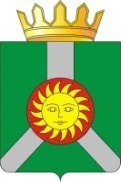 